Space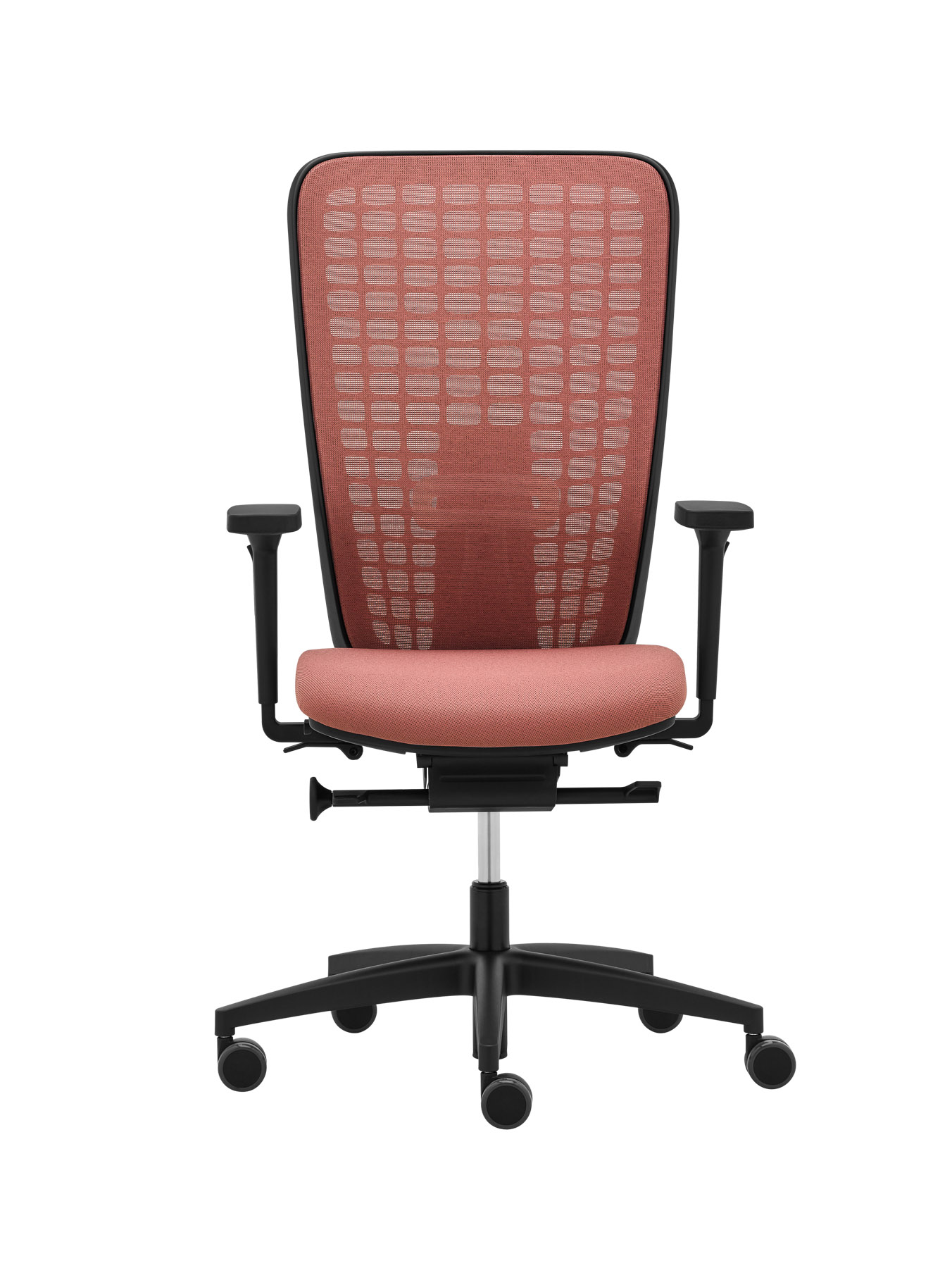 SPACE SP 1502Prémiová ergonomická židle SPACE splňuje nejpřísnější kritéria pro kancelářské sezení. 
Maximální rozsah nastavitelnosti zajistí optimální přizpůsobení každému uživateli. 
Výrobek splňuje všechna kritéria dle normy EN 1335-1:2020 Typ A.SPACE SP 1502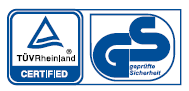 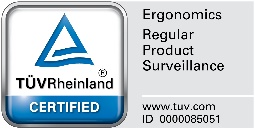 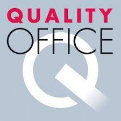 Design: Robin Platt (GB)
Výrobce: RIM CZ a.s.MechanikaSynchronní mechanika s posuvem a aktivním náklonem sedáku a opěry STE. Mechanika zaručující dokonalé pohodlí a ergonomii díky plynulému chodu a optimálnímu nastavení se každému uživateli. Sedadlo i zádová opěra sledují synchronně a ve správném úhlu pohyby sedící osoby, záklon opěry v rozsahu 0–28° s možností aretace ve 4 polohách. Plynulé nastavení protitlaku zádové opěry z boční strany mechanismu dvěma otáčkami v rozmezí cca 45–135 kg tělesné hmotnosti. U mechaniky lze aktivovat náklon sedáku 
-3,9°.Sedák Výplň tvoří PUR pěna stříkaná do formy o tloušťce 50 mm, objemové hmotnosti 70 kg/m3, potažen látkou nebo kůží. Sedák má zkrácenou zaoblenou přední hranu, která zabraňuje nežádoucímu tlaku na spodní část nohou. Má ergonomický tvar pro správné a pohodlné sezení. Materiál plastů polyamid. Nastavení výšky sedáku v rozmezí 400–538 mm. Integrovaný posuv sedáku v rozsahu 70 mm. Náklon sedáku -3,9°.OpěraPlastový rám opěry s vnitřním děrovaným dílem a integrovaným zvedáním s hloubkově stavitelnou bederní opěrkou v rozmezí 25 mm, potažený dle volby síťovinou vysoké pevnosti pro dobrou podporu zad se zajištěním dobré cirkulace vzduchu. Opěra je výškově stavitelná v rozsahu 70 mm. Materiál plastů polyamid.ČalouněníSedák – dle výběru z aktuální nabídky látek a kůžíOpěrasíťovina Tale, barvy dle výběru z nabídky, 99% PCR (recyklovaný polyester od spotřebitele), 
1% polyestersíťovina K+R 482 černá, materiál 100 % polyester síťovina K+R, barvy dle výběru z nabídky, materiál 97% polyester, 2% polyamid,1% elastansíťovina OMEGA, černáPodnožPětiramenný stabilní kříž ø 700 mm, materiál polyamid.KolečkaTvrdá dvojitá kolečka o ø 60 mm, černá, brzděná v závislosti na zatížení pro měkké podlahové kryty. (Podle DIN EN 12529). Židle se při uvolnění nehýbe, minimalizuje se riziko nehody.Plastové dílyProbarvené, černé. To zajišťuje stálost barev i při hlubokých škrábancích a rýhách.Barva výplně opěradla černá nebo šedá.Područky094 4F černé celoplastové područky, materiál polyamid. Opěrná plocha područek z měkčeného PUR. Výškově nastavitelná v rozmezí 115 mm, do šířky nastavitelná v rozmezí 65 mm a hloubkově nastavitelná v rozmezí 70 mm. Opěrná plocha područek je rotačně nastavitelná v rozsahu 360°. Područky splňují rozměrové a ergonomické podmínky dle normy EN 1335-1:2020 Typ Ax a 
Typ A.093 3F černé celoplastové područky, materiál polyamid. Opěrná plocha područek z měkčeného PUR. Výškově nastavitelná v rozmezí 100 mm, do šířky nastavitelná v rozmezí 35 mm a hloubkově nastavitelná v rozmezí 40 mm. Područky splňují rozměrové a ergonomické podmínky dle normy EN 1335-1:2020 Typ B.Volitelné doplňkyPlast – černo-šedá kombinace opěryKolečka – měkká, brzděnáCertifikaceVýrobek splňuje evropské rozměrové a bezpečnostní předpisy dle normy EN 1335-1:2020 Typ A.Výrobek splňuje rozměrové a bezpečnostní předpisy dle normy ANSI/BIFMA X5.1:2017-02. Výrobek splňuje ergonomické požadavky dle 2 PfG 947. Záruka10 letRozměry (mm)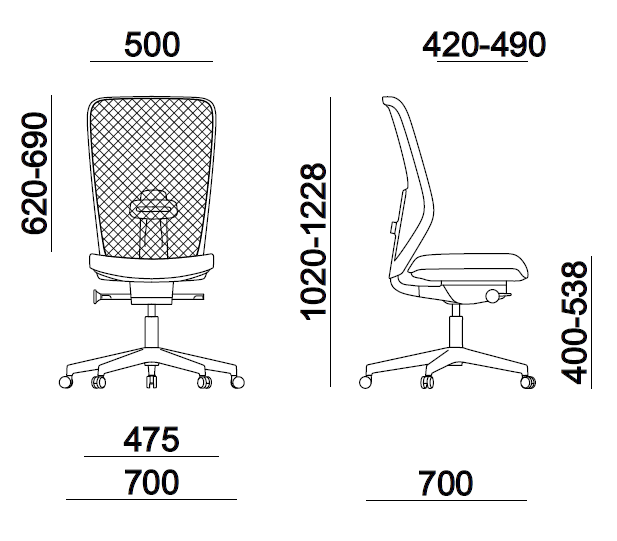 